Testimonials	ESCAPE-painwebsite“I am very pleased that my arthritic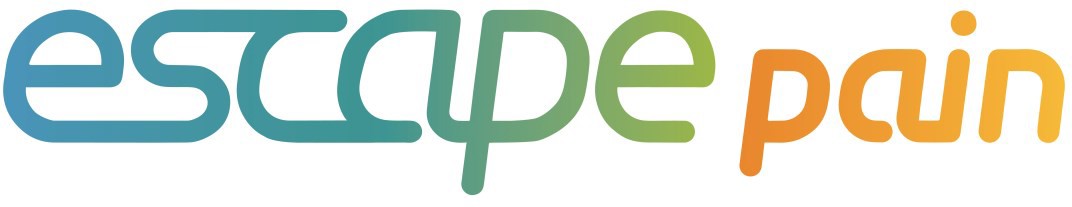 An education and exerciseknees are not as painful and my over- all ability to carry out everyday activities has really improved.”way that I manage my knee pain, and the confidence it has given me.”“I have benefited 100% from the class. My knee is much improved and I have a training programme to help me with the rest of my life.”“I started barely able to walk with two sticks and in constant pain. It has taken time, nearly two months, but today I am walking without help and generally pain free.”www.escape-pain.orgESCAPE-pain alsoFree smart phone app & online through our web- siteAccess the programme online via our website: www.escape-pain.orgThese products will guide you through a variety of exercise videos and provide you with information to help you better manage your joint pain.Contact usActive Nation Bitterne Leisure Centre 02380437647 https://activenation.org.ukprogramme for people with chronic joint pain or osteoarthritisDo you have knee or hip pain?Enabling Self-Management and Coping with Arthritic Pain using Exercise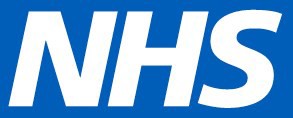 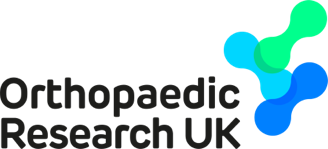 Copyright © 2023. All Rights Reserved by Orthopaedic Research UK(ORUK) and Guy's and St Thomas' NHS Foundation Trust. ESCAPE-pain and ORUK are registered trademarks.   What is ESCAPE-pain? 		Mythbusters 			     Class detailsSometimes called the ‘knee or hip class’, ESCAPE-pain is a rehabilitation programme designed to reduce painand disability for people who:Are over 45 years of ageHave knee and/or hip pain for at least 3 monthsWhat will I get from a class?Information, advice and support from a Physiotherapist or exercise professional to help better manage chronic joint pain andlead a more active lifeA group exercise programmetailored to individual needsA chance to socialise with and learn from other people living with arthritisFalse: I might hurt myself.True: Gentle physical activity has been proven to be safe, improve pain, mobility and wellbeing with- out making arthritis symptomsworse.False: I’m too old, it’s too late for exercise to have any effect.True: Physical activity benefits anyone at any age. It’s never too late to become more active.False: I will eventually need a joint replacement or surgery.True: Not everyone with arthritiswill need a joint replacement. There are many non-surgical treatments, such as exercise, that can help	reduce pain and max- imise your ability to do what you want.Venue:Bitterne Leisure Centre Dean Road, SO18 6AQDay & Time:every Tuesday (12:30 – 13:30) & Friday (13.30 – 14.30) for six- weeksCost: £45 (per course)How do I sign up?Ask your Physiotherapist who can refer you to the ESCAPE-pain Programme       https://activenation.org.uk/active-community-referral/